Что умеет компьютер.Компьютер (англ. computer, МФА:  — «вычислитель») — устройство или система, способное выполнять заданную чётко определённую изменяемую последовательность операций. Это чаще всего операции численных расчётов и манипулирования данными, однако сюда относятся и операции ввода-вывода. Описание последовательности операций называется программой[2] Слово компьютер является производным от английских слов to compute, computer, которые переводятся как «вычислять», «вычислитель» (английское слово, в свою очередь, происходит от латинскогоcomputāre — «вычислятьУчительУчителю нужен для работы, чтобы напечатать что-то для журнала .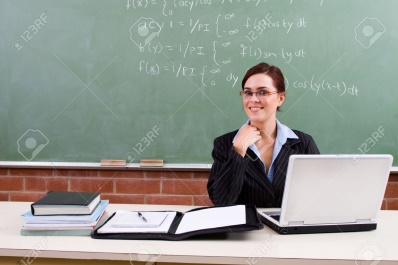 БиблиотекарьБиблиотекарю чтобы он нашёл книги и сказал  где  они  находятся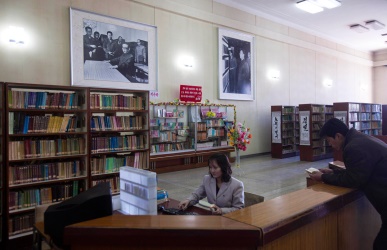 АрхитекторАрхитектору для проектирования работ 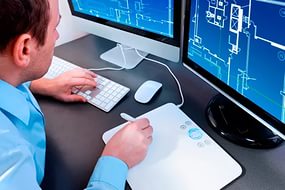 Врач Врачу для ведения истории болезни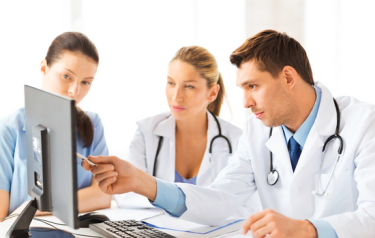 Бухгалтер Бухгалтеру для ведения бухгалтерии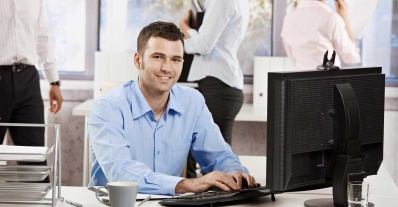 СекретарьСекретарю для подготовки документов 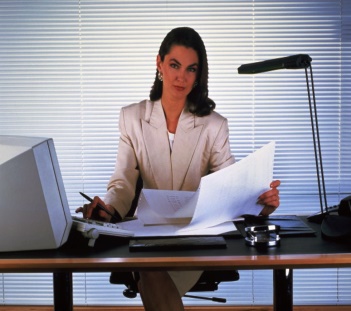 ПисательПисателю  для набора и редактирования текстов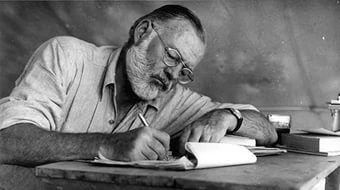 ХудожникИ модельер.Художник и модельер для создания своего портфолио и коллекций работ. 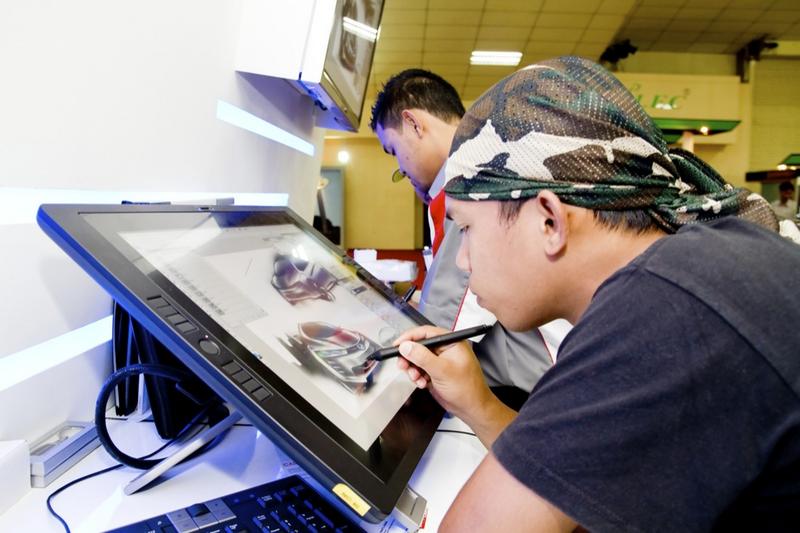 БизнесменБизнесмену для планирования развития предприятия 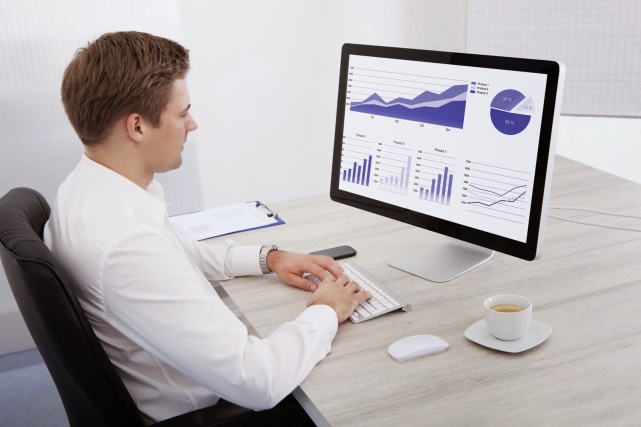  Источники:1.http://chernykh.net/2.http://osvoenie-pk.ru/ustr_istoria.htm3. http://computer-history2009.narod.ru/4. http://kursymaster.ru/history.php5. http://windows.microsoft.com/ru-ru/windows/introduction-to-computers#1TC=windows-76. http://informatika.sch880.ru/p3aa1.html7. http://informatika.sch880.ru/p5aa1.html8. http://inside-computer.narod.ru/9. http://maks-1.com/kompyuter/osnovnye-ustrojstva-kompyuterahtml10. http://informat444.narod.ru/COMP/vnepam.ht m 11. https://otvet.mail.ru/question/29444382 